                                               บันทึกข้อความ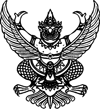 ส่วนราชการ   โรงเรียนลาดยาววิทยาคม	สำนักงานเขตพื้นที่การศึกษามัธยมศึกษา  นครสวรรค์ที่.................................................................		วันที่…………………………………………………………เรื่อง     ขออนุมัติดำเนินงานตามโครงการ/กิจกรรมเรียน     ผู้อำนวยการโรงเรียนลาดยาววิทยาคมด้วย ฝ่าย/งาน/กลุ่มสาระการเรียนรู้........................................................................................มีความประสงค์จะจัดทำดำเนิน	โครงการ..........................................................................................				กิจกรรม...........................................................................................โครงการ/กิจกรรม นี้ 	มีในแผนปฏิบัติการของโรงเรียน       ไม่มีในแผนปฏิบัติการของโรงเรียน แต่จำเป็นต้องจัดเพราะ.....................................................พร้อมกันนี้ ได้แนบรายละเอียดของ โครงการ/กิจกรรม เพื่อประกอบการพิจารณาจึงเรียนมาเพื่อทราบลงชื่อ..............................................................ผู้รับผิดชอบโครงการ/กิจกรรม     (………………………………………………………..)ลงชื่อ..............................................................หัวหน้า/กลุ่มงาน/กลุ่มสาระ     (………………………………………………………..)หัวหน้ากลุ่มบริหาร   บริหารทั่วไป    บริหารบุคคล 		   ลงชื่อ..................................................... งบประมาณและแผนงาน   บริหารวิชาการ   กิจการนักเรียน        (………………………..…………………..)หัวหน้าแผนงาน	  ตรวจแล้วมีอยู่ในแผนปฏิบัติการ		   ลงชื่อ.....................................................  ตรวจแล้วไม่มีอยู่ในแผนปฏิบัติการ		              (นางสาวอนุศรา   พูลคุ้ม)หัวหน้าการเงิน  งบประมาณจัดสรร                      บาท		งบที่ขอใช้ไปแล้ว                            บาทจ่ายครั้งนี้                         บาท				คงเหลือ                              บาท								   ลงชื่อ.....................................................									    (นางสาวสิริพร  พันธุ)หัวหน้าที่พัสดุ	 ตรวจแล้วจัดซื้อได้				   ลงชื่อ..................................................... ตรวจแล้วซื้อไม่ได้........................................  		  (นางสาวหทัยรัตน์   โพธิ์ม่วง)รองผู้อำนวยการโรงเรียน     เห็นสมควร	      		   ลงชื่อ......................................................กลุ่มบริหารงบประมาณและแผนงาน  ไม่เห็นสมควร.........................            (นางนพมาศ เปฏะพันธ์)ผู้อำนวยการโรงเรียนลาดยาววิทยาคม   อนุมัติ			   ลงชื่อ.....................................................				   ไม่อนุมัติ.....................................        (นายไพบูลย์   เขียนประเสริฐ)แบบรายละเอียด/รายการที่จะขอซื้อขอจ้างลงชื่อ........................................................      (นางสาวหทัยรัตน์   โพธิ์ม่วง)    หัวหน้าเจ้าหน้าที่ลำดับที่รายการจำนวน/หน่วยจำนวน/หน่วยราคาต่อหน่วยบาทหมายเหตุ12345678910(........................................................................................................)(........................................................................................................)รวมเป็นเงินทั้งสิ้นรวมเป็นเงินทั้งสิ้น